                      Special School Eye Care Service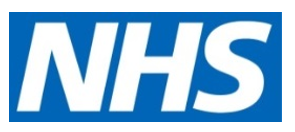 ABOUT MY CHILD’S EYESIntroductionThis form will provide valuable information to the NHS England Special School Eye Care Team to ensure they can:make the eye test and dispensing of glasses (if required) a positive experience for your childunderstand what is already known about the eye health and vision of your childreceive other information about your child that will help them provide the best possible service.We will be asking questions in the following categories:Your Child’s Details / Your DetailsThe Eye Test (Part 1)Eyecare History: Visits to the Optician / Visits to the HospitalGlassesOther Eye Information about your ChildOther Health Information about your ChildEye Information about your FamilyThe Eye Test (Part 2)5 Key QuestionsCompleting the formNot everything in this form will be relevant to your child but the more information you provide, the more we can tailor the service to your child’s specific needs.  Where answer options are provided, please click on  to indicate your choice.  You can click again to change your choice.If you are completing the form electronically, the ‘free text’ boxes will expand to as much text as you type.If you are completing the form by hand, please enlarge the text boxes to the size you require for your information before printing.Returning the formWhen completed, please return this to the school using the details on the Service Participation and Opt-Out form.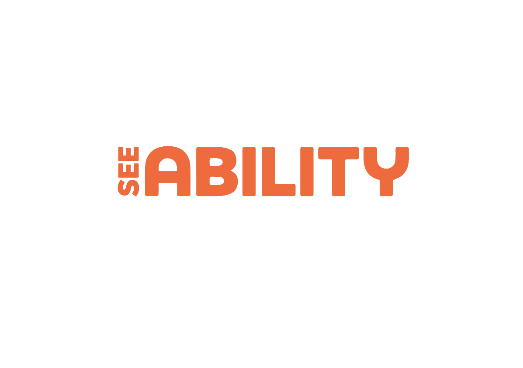 With much gratitude to SeeAbility for the content of this formYour Child’s Details* Please see last page for optionsYour DetailsThe Eye Test (Part 1)See also Part 2If any of the following are applicable, it would be useful for the Optometrist and Dispensing Optician to see these at the eye test:your child’s glassesthe prescription from your child’s last eye testyour child’s Education, Care and Health Plan or personal recordsEyecare History: Visits to the OpticianEyecare History: Visits to the HospitalGlassesOther Eye Information about your ChildOther Health Information about Your ChildEye Information about your FamilyThe Eye Test (Part 2)When your child has their eye test, the Optometrist will need to:look at their eyesdo some tests to check how well they can seeThe information you give below will help the Optometrist to test your child’s eyes and communicate with them effectively.5 Key QuestionsThese questions may not be applicable to your child but are used to help us identify if they might have problems with their vision that are due to their brain rather than their eyes (known as CVI – cerebral visual impairment).Thank you very much for detailing as much information as possible.This will help the visiting Eye Care Team to provide the best eye care possible for your child.Ethnicity optionsThis information allow the NHS to measure and improve access, experiences and health outcomes for all patients from all communities.  Please choose one to fill in the ethnicity box.WhiteEnglish, Welsh, Scottish, Northern Irish or BritishIrishGypsy or Irish TravellerAny other White backgroundMixed or Multiple ethnic groupsWhite and Black CaribbeanWhite and Black AfricanWhite and AsianAny other Mixed or Multiple ethnic backgroundBlack, African, Caribbean or Black BritishAfricanCaribbeanAny other Black, African or Caribbean backgroundAsian or Asian BritishIndianPakistaniBangladeshiChineseAny other Asian backgroundOther ethnic groupArabAny other ethnic groupSourced from Gov.UK 2021Child’s Full NameSchool NameToday’s DateAddress & PostcodePhone NumberDate of BirthEthnicity *Name of Child’s GPGP Practice AddressFull NameAddress & PostcodePhone NumberEmail AddressRelationship to ChildWould you like to attend your child’s first Eye Test at the school? Yes	 No	 Don’t knowIf Yes – please bring with you the three items mentioned above if availableIf No – please arrange for the school to have these prior to the appointment if availableIf Yes – please bring with you the three items mentioned above if availableIf No – please arrange for the school to have these prior to the appointment if availableI am happy for the Optometrist to put drops in my child’s eyes. Yes	 No	 I would like to speak to the Optometrist firstThese drops, also known as Cyclopentolate, help the Optometrist to see into the eye through the pupil. They may sting a little and vision may be blurry for a short time. Side effects are extremely rare.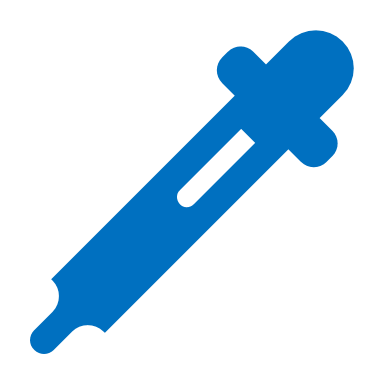 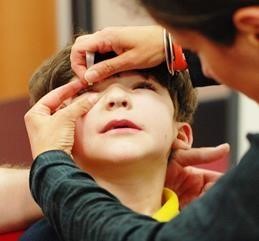 Has your child ever had an eye test at the Optician/Optometrist? Yes	 No	 Don’t knowIf No/Don’t Know, go to next sectionIf yes, Name and address of current Optician/Optometrist?Date of last checkDate of next checkCan the Eye Care Team contact the Optometrist to access your child’s eye history?Access to previous records can help the Eye Care Team provide a better service for your child Yes	 No	Has your child ever been to the Eye Clinic in a Hospital?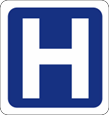  Yes	 No	 Don’t knowIf No/Don’t Know, go to next sectionIf yes, what was the problem?Name of the Hospital visitedDate of last appointmentDate of next appointmentDid your child have an operation on their eyes? Yes	 No	 Don’t knowCan the Eye Care Team contact the Hospital to access your child’s eye history?Access to previous records can help the Eye Care Team provide a better service for your child Yes	 No	 Don’t knowHas your child been prescribed glasses either by an Optician or from the Eye Clinic at a hospital? 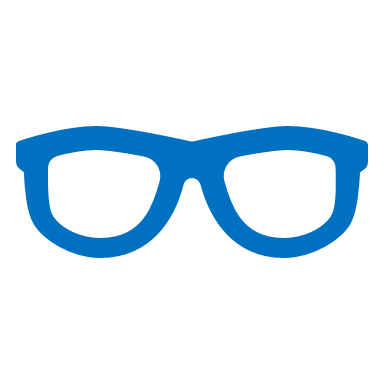  Yes	 No	 Don’t knowIf No/Don’t Know, go to next sectionHas your child been given a patch for their glasses? Yes	 No	 Don’t knowIs your child using their glasses now? Yes	 No	 Don’t knowDoes your child have any problems with their glasses? Yes	 No	 Don’t knowIf yes, please describeIs your child registered blind / severely sight impaired?  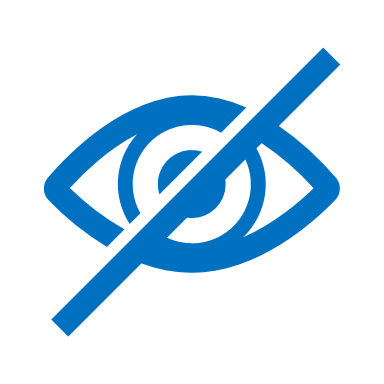  Yes	 No	 Don’t knowIs your child registered partially blind / severely sight impaired?   Yes	 No	 Don’t knowDo your child’s eyes always appear straight? Yes	 No	 Sometimes Don’t knowIf one or both eyes appear to wander, which eye does this? How often does this happen? Right eye	 Left eye Both eyes	 Not applicable______________________________Do your child’s eyes appear to move excessively rapidly or uncontrollably? Yes	 No	 Don’t knowDo you think your child has trouble controlling their eye movements? Yes	 No	 Don’t knowIf yes, please give details:Does your child tend to shut one eye? Yes	 No	 Don’t knowDoes your child appear very sensitive to bright lights?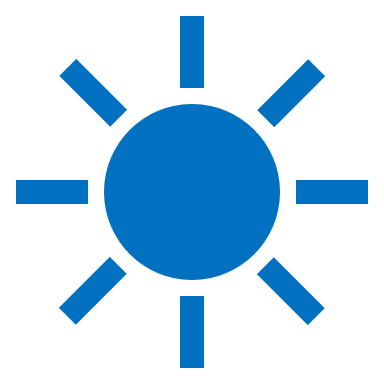  Yes	 No	 Don’t knowDoes your child complain of headaches? Yes	 No	 Don’t knowDo you generally have concerns about your child’s eyes? Yes	 No	 Don’t knowIf yes, please describe:Does your child use a wheelchair?  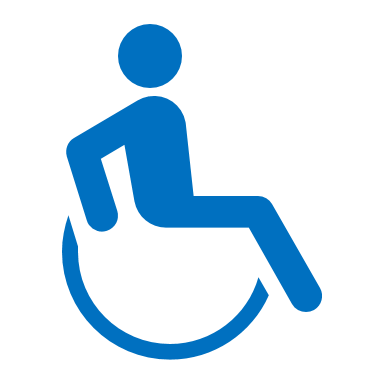  Yes	 No	 Don’t knowDoes your child have any health problems or disabilities?   Yes	 No	 Don’t knowIf yes, please describe them:Does your child take any medication? Yes	 No	 Don’t knowIf yes, please list them: (please take information about the medication to the eye test)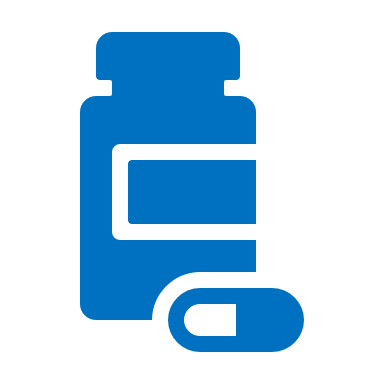 Does your child have any allergies? Yes	 No	 Don’t knowIf yes, please list them:Please give details of any difficulties during the pregnancy or child’s birth:(eg. mother had infection, prematurity, low birth weight, need for special care, etc)Has anyone in your family had eye problems? Yes	 No	 Don’t knowFor example, did anyone wear glasses as a child, had a squint (strabismus), a patch over an eye, or an eye condition?For example, did anyone wear glasses as a child, had a squint (strabismus), a patch over an eye, or an eye condition?If yes, please describe which family member in relation to yourself had the problem and what the problem was?If yes, please describe which family member in relation to yourself had the problem and what the problem was?WHOWHAT PROBLEMWill your child be alright if the Optometrist comes close to them and shines a bright light in their eyes?This is done with an instrument called a Retinoscope. Yes	 No		 Don’t know?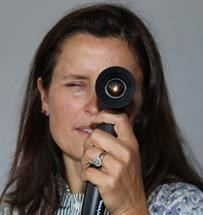 Will your child be alright if the Optometrist was to cover their eyes one at a time? Yes	 No	 Don’t knowCan your child understand better or worse? Yes	 No		 Don’t know? 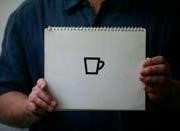 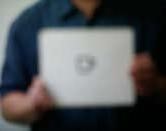         Better                   WorseWill your child be able to wear test frames on their face? Yes	 No		 Don’t know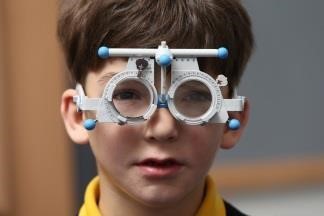 Can your child say or sign the names of letters on any Eye Test Chart?  Yes	 No	 Don’t know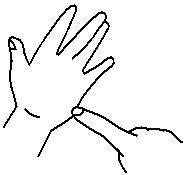 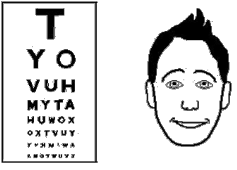 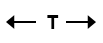 Can your child say or sign the names of pictures on a chart (like house, fish, car)?  Yes	 No		 Don’t know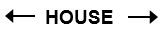 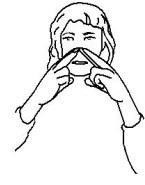 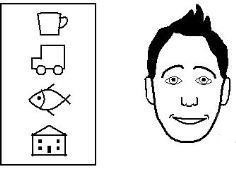 Can your child point to a letter or picture on a card that is the same letter or picture on a chart on the wall?  Yes	 No		 Don’t know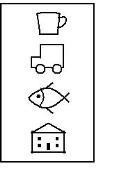 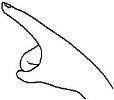 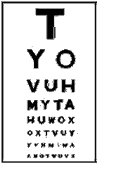 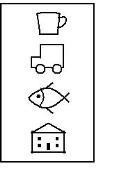 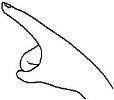 Is your child deaf or hard of hearing? Yes	 No	 Don’t knowIf yes, please give more detailDoes your child find it hard to communicate? Yes	 No	 SometimesPlease indicate if your child uses any of the methods below to communicate and describe any other ways you might communicate with your child if appropriate?Please indicate if your child uses any of the methods below to communicate and describe any other ways you might communicate with your child if appropriate?Makaton	 Yes	 NoAn interpreter	 Yes	 NoPictures	 Yes	 NoGestures	 Yes	 NoOther ways:1 Does your child have difficulty walking down stairs?Never	Rarely	Sometimes	Often	Always	Not applicable2 Does your child have difficulty seeing fast-moving objects? Never	Rarely	Sometimes	Often	Always	Not applicable3 Does your child have difficulty seeing something that is pointed out in the distance? Never	Rarely	Sometimes	Often	Always	Not applicable4 Does your child have difficulty locating an item of clothing in a pile of clothes? Never	Rarely	Sometimes	Often	Always	Not applicable5 Does your child find copying words or pictures time-consuming and difficult? Never	Rarely	Sometimes	Often	Always	Not applicableFinally, is there any other information about your child the Optometrist may need to know?